Муниципальное дошкольное образовательное учреждение«Детский сад №89 «Огонек»г. Волжского Волгоградской области»(МДОУ д/с №89)Мастер – класс по изготовлению куклы-оберегадля детей и родителей                                                                                                      в подготовительной группеРазработал:воспитательпервой квалификационной категорииЗалесская Ирина Юрьевна2018 г.2018Задачи: Научить родителей и детей изготавливать народную тряпичную куклу-оберег.Создавать условия для творческой активности и творческого самовыражения участников мастер-класса.Повысить педагогическую компетентность родителей  в сфере развития             у детей интереса к культуре русского народа,  укрепления семейных ценностей.Материал для изготовления куклы:Три  белых квадратных лоскутка ситца, размер 15х15см Четыре цветных квадрата ткани 10х10 смНитки, ножницы.Вата или синтепон.Схема описания изготовления куклы.Оборудование:1. Альбом "Славянские обереги"2. Готовые образцы разных  кукол-оберегов.3. Аудиозапись с русской народной музыкой.Участники мастер-класса: педагоги группы, родители и дети.Вступительное слово педагога:Чем дальше в будущее входим,Тем больше прошлым дорожим.И в прошлом красоту находим,Хоть новому принадлежим.            Издавна люди ходили на ярмарку, чтобы повеселиться, потешиться, покататься на каруселях, посмотреть и купить разные товары. Чего там только не было: всякая кухонная утварь, и обувка, и ложки, и матрешки, и все, чего душа пожелает.              На любой ярмарке была лавка мастеров, где каждый желающий мог научиться какому-либо ремеслу. И сегодня на нашей ярмарке для вас открыта лавка мастеров, где мы попробуем прикоснуться к русской народной традиции женского рукоделия, окунемся в мир кукол, которыми играли наши прабабушки. «Кто в куклы не играет, тот счастья не знает», – гласит русская народная поговорка.             В глубокой древности кукла нужна была и взрослым, и детям. Она была символом продолжения рода, хранительницей домашнего очага, отгоняла злых духов. Существовало поверье, если дети в семье много играют в куклы, то будет в семье прибыль и достаток. Куклы были разные и делали их из различных материалов: из дерева, из соломы, из глины, из ниток. Куклы были тряпичные, бумажные, вязанные и т. д. 
Самой распространенной игрушкой являлась кукла тряпичная. Ее даже передавали в семье от одного поколения к другому по женской линии  от матери к дочери, как оберег.              Перед вами несколько готовых образцов оберегов в виде нитяных и тканевых кукол (педагог демонстрирует образцы кукол). Эти куклы на все случаи жизни обязательно имелись в каждой семье.             Издревле люди, мечтая о счастье, любви, достатке, обращались за помощью к богам, делая им подношения, проводя обряды, ритуалы — все, что по их вере, помогало задобрить и порадовать богов.             Одним из верховных женских начал в языческой вере являлась женская богиня Берегиня, олицетворяющая собой женский идеал. Великая женская богиня для людей  была заступницей перед богами, защитницей от их гнева. Повсеместно в древнерусских городах стояли ее храмы, куда люди круглый год несли цветы. В домах также можно было увидеть обереговое изображение этой богини. Наши предки верили, что обереги помогут им сохранить гармонию, мир, тепло и достаток в доме. И в наши дни, возрождая древнее прикладное искусство создания русской тряпичной куклы (славянским магическим куклам не менее 5 тысяч лет), рукодельницы все чаще стали обращаться к секретам оберегового мастерства.

Практическая часть.
Сегодня я предлагаю вам сделать 
Куклу - тряпичную, А значит необычную! До сих пор она без лица - 

Решил так человек! Чтоб злые духи не могли Вселиться в куклу - оберег! Хранит покой и счастье, 

Здоровье бережет Учит быть мастерицами И к доброте зовет! 
Пожалуйста, располагайтесь в нашей лавке мастеров. С древних времен женщина считалась хранительницей домашнего очага. Именно она создавала уют и неповторимую атмосферу  в доме. Так же как и современные женщины, они мечтали о благополучии в своей семье, и поэтому использовали обереги, способные защищать семейный очаг от дурного глаза и завистников. Они оберегали не только саму обладательницу, но и ее детей и все хозяйство. Итак, погружаемся в таинство изготовления кукол. А будем мы делать куклу-оберег   на удачу. В процессе изготовления куклы, фоном звучит русская народная музыка.Алгоритм изготовления куклы:Возьмите 3 белых квадрата ткани (голова, руки) и 4 цветных (грудь, платочек, фартук).Разделите синтепон на мелкие кусочки.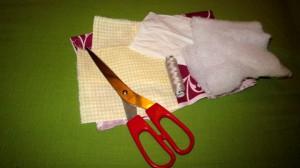 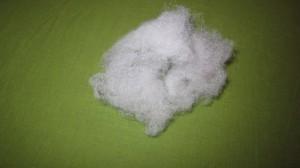 Выделите 3 комка синтепона: один большой и два маленьких.Наполните белый квадрат большим кусочком синтепона и перетяните нитью, получилась голова. Повторите процедуру с двумя цветными квадратами – это грудь.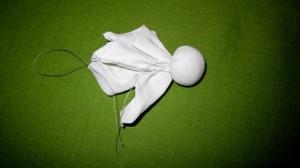 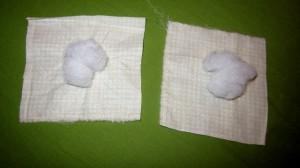 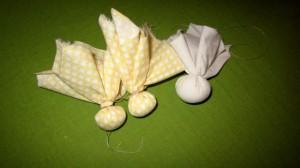 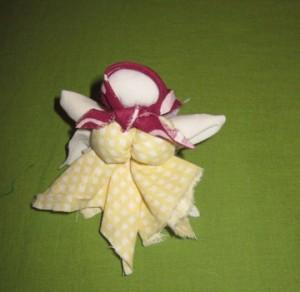 Закрепите голову и грудь с помощью ниток.Сложите руки для куклы: возьмите квадрат и сложите его по диагонали, затем еще раз и еще раз. Повторите процедуру со вторым квадратом – получилось две руки. Закрепите руки со спины ниткой.Прикрепите вокруг головы  очелье. Цветной квадрат ткани сложите по диагонали и завяжите его как платочек. Украсьте юбку куклы фартуком, тесьмой.Кукла-оберег на удачу готова.Предлагаю отдохнуть. Веселись, народ, вставай в дружный хоровод! (проводится народная хороводная игра «У Маланьи у старушки»)Заключение.Вы на ярмарку сходили, Себе куклу смастерили. У вас получились разные, интересные, неповторимые куклы. Как вы считаете, доступен ли ребенку такой вид рукоделия? Наш мастер-класс подошел к концу. Спасибо за участие!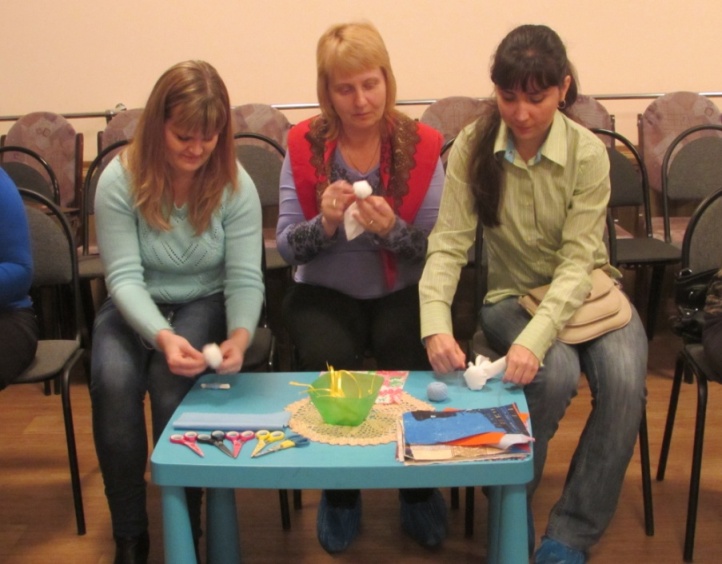 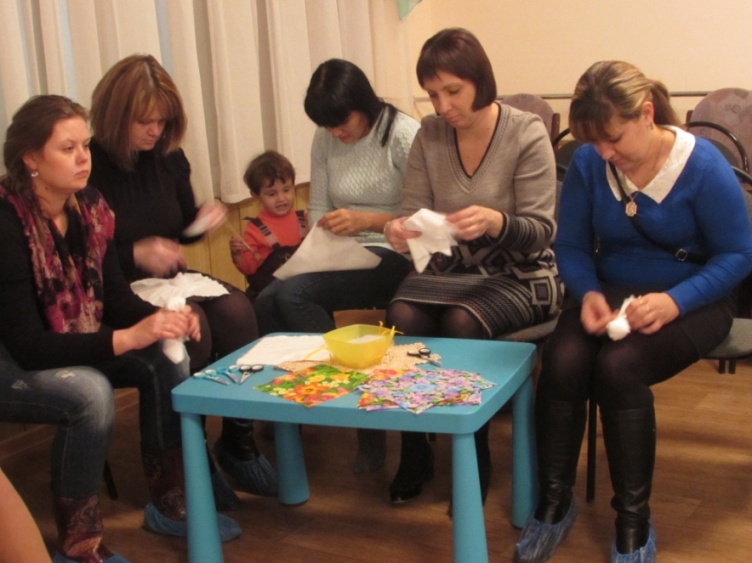 